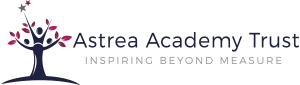 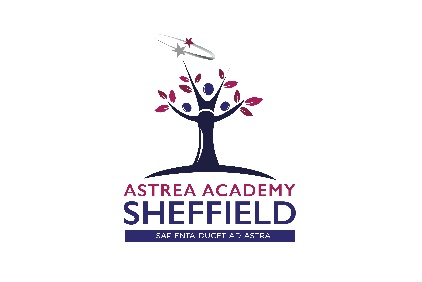 Education Intelligence Data Manager Recruitment Pack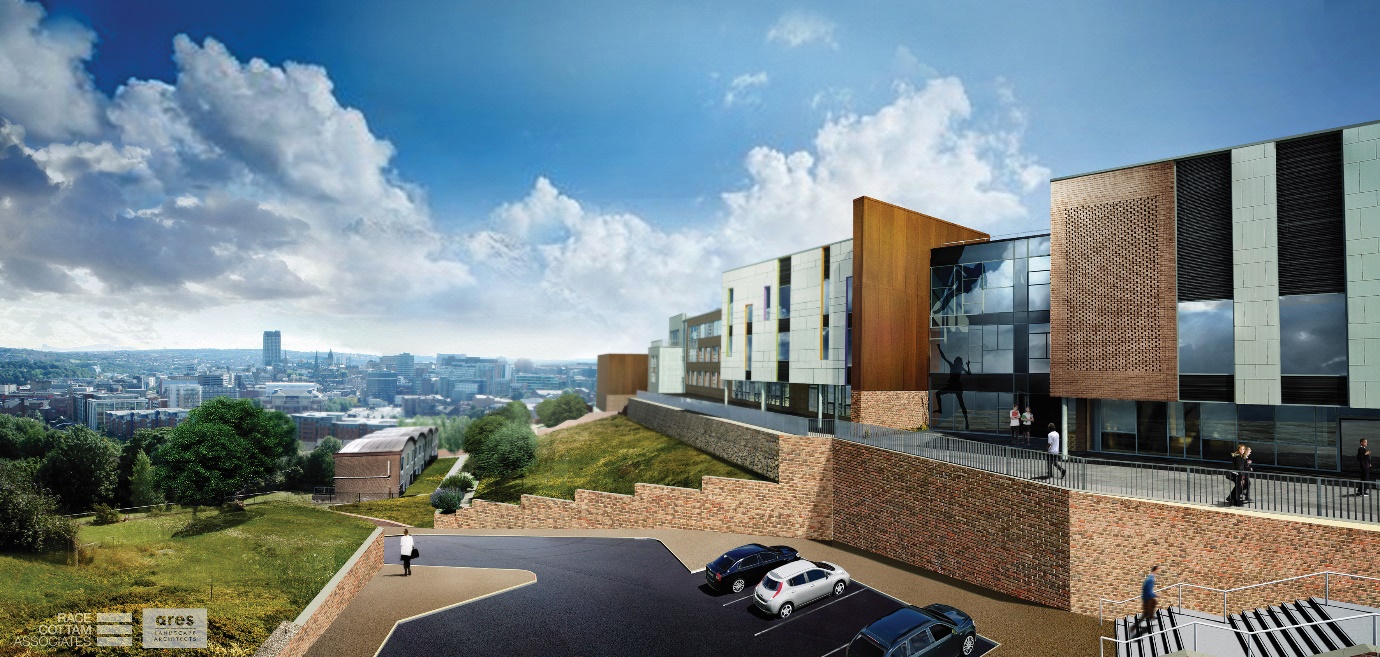 Astrea Academy SheffieldAndover StreetBurngreaveSheffieldS3 9EJRecruitment Pack Contents	Welcome Letter – Libby Nicholas, CEO of Astrea Academy TrustWelcome Letter – Kim Walton, Principal of Astrea Academy SheffieldAstrea Academy Sheffield – The VisionAstrea Academy Sheffield FloorplanAstrea Academy TrustAstrea Academy Trust EthosAstrea Academy Trust FamilyJob DescriptionPerson SpecificationChild Safeguarding PolicyExplanatory Notes How do I apply? 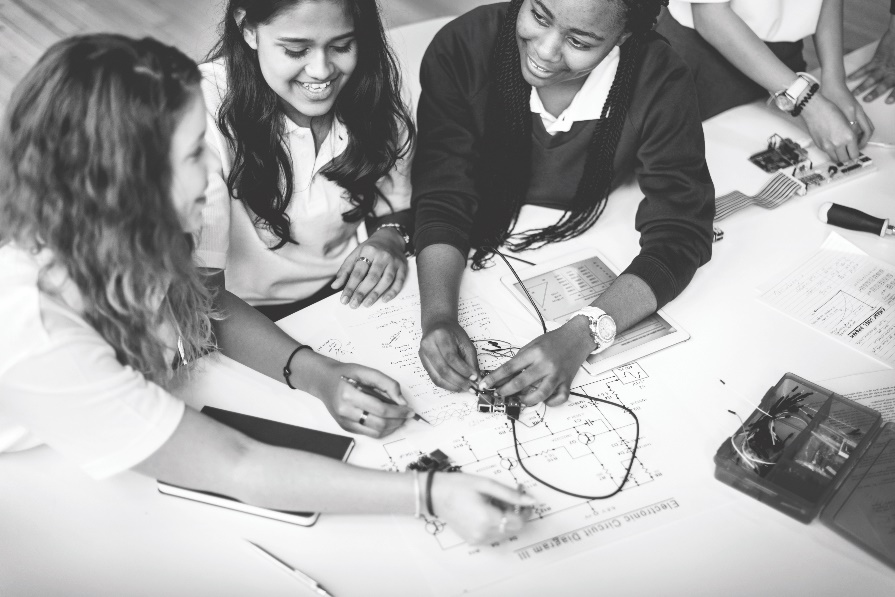 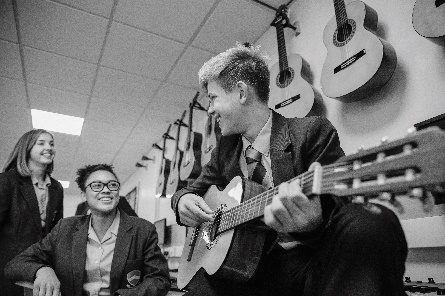 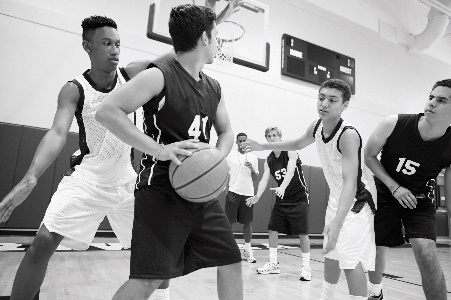 Welcome Letter from Libby Nicholas, CEOThank you for your interest in this role with Astrea Academy Sheffield. At Astrea, we are passionate about education that inspires beyond measure. The Astrea Academy Sheffield, Astreas first purpose built all-through academy, will be a beacon for the area – both literally and metaphorically: looking out over the city, it will provide an absolutely exceptional education for 2-18 year olds.Astrea was established in 2015. Our schools – primary, secondary and all-through – do not subscribe to the typical notion of “schooling” where everything is driven by results. Our pupils achieve to the very highest levels, but we believe that education is about so much more than just attainment. To deliver this, we focus on encouraging and nurturing Resilience, Empathy, Aspiration, Contribution and Happiness in all of our children and young people. We also have the highest expectations of the staff in our family: responsibility and leadership; aspiration and development; honesty and integrity; enjoyment and innovation; and collaboration and inclusion. These values are used as a measure of progress with individuals, academies and overall as a trust. We have the highest expectations of pupil behaviour, so that our teachers are able to focus on teaching to the ‘Astrea Teacher Standards’. This is a hugely exciting time for our family of academies. The Trust has been recognised by the Department for Education as being well placed to raise standards and achieve excellence for pupils in a growing number of academies. We are presented with a rare opportunity to make a real difference to the lives and life chances of so many primary and secondary school children – many of whom haven’t previously received the educational opportunities they deserve. The Trust currently has 20 academies based across South Yorkshire and Cambridgeshire, including academies at various stages of development. As a Trust, we are clear about the importance of achieving long term sustainability for our academies. Our vision is to enable individual academies to flourish with real autonomy, whilst also ensuring a strong ethos of support and collaboration across our Academies. Those we recruit need to demonstrate that they share our values, are highly motivated to work with colleagues within and beyond their academy to continuously develop their skills and pursue professional excellence, and are committed to providing the highest standards of teaching for all children. If that is you then we would be delighted to receive your application.  At Astrea, we are all dedicated to providing an education with no boundaries so that every pupil can fly, and I hope you will join us on this exciting journey.Libby NicholasChief Executive, Astrea Academy TrustA Warm Welcome from the Principal‘Sapienta ducet ad astra – Wisdom leads to the stars’Dear potential candidate,We are delighted that you are interested in applying for this role at Astrea Academy Sheffield.Astrea Academy Trust is thrilled to have the opportunity to cultivate a brand new academy that compliments the existing provision in the area and meets the basic need for additional school places in the area. This is a rare and unique opportunity to join us on our journey from day one -  where ambition has no limits! The Academy will be opening its doors for the first time in September 2018 and will be a 3 – 18 provision for children in the Burngreave area. September will see the first children in nursery, reception and year 7 arrive, as well as our new compliment of staff. With the combination of a Grade II listed building and a brand new building, there is a real physical heritage to our new school. With an investment in excess of £25M, the facilities will be cutting edge, including science and technology laboratories, modern classrooms, a 300 seated hall, 4G pitch, an underground sports hall, outside amphitheater and forest school learning area. This ground breaking campus is truly breathtaking.The Academy is located on Andover Street, Sheffield, S3 9EL.It is a rare opportunity and an exciting time to join the Academy. Key work at this moment in time includes collaborating with the Trust, architects, designers and local community to create a legacy for the future.  Our location will be at the heart of a new learning community which will continue to grow as we forge these ever essential relationships with families and businesses in the area.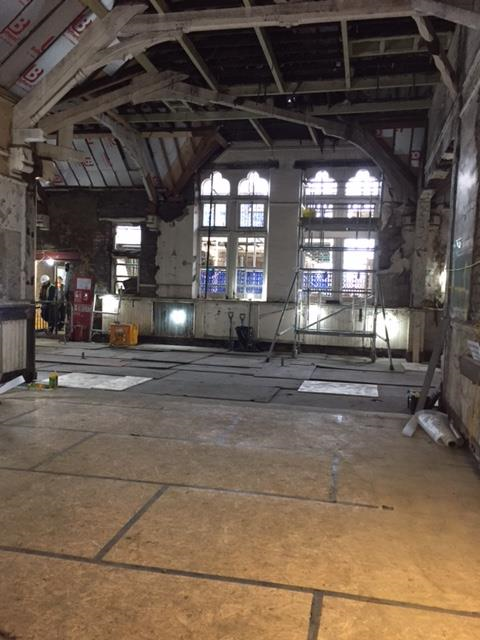 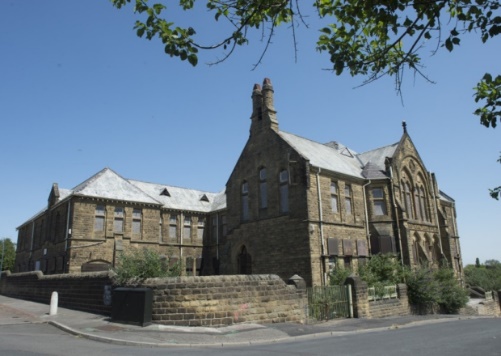 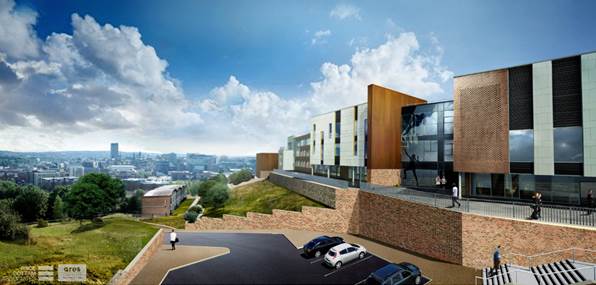 We work within a supportive learning community of staff, parents and students, enabling a world of learning opportunities which will inspire and motivate students of Astrea Academy Sheffield to achieve excellence and create the successful path for their future.  We are creating an academy where each day will be a journey of discovery to fire their imagination, establish their sense of worth, and to gain the confidence and courage to take a full part in the wider world. This is a truly unique and once in a life time opportunity and we are seeking distinctive and exceptional individuals who are able to offer the absolute best they can to enhance the life chances of children at Astrea Academy Sheffield.This is an exciting and challenging role which offers:   The opportunity to be part of something truly special – to be part of our family from its infancy.The opportunity to make a significant impact and ensure a lasting legacy in an academy that will grow with you as an individual.The unwavering support of an experienced Principal and dedicated teams within the academy.Investment in your professional development.The chance to work with a vibrant and enthusiastic cohorts of students aged 3 – 18.The opportunity to be part of a true all – through education provision.The opportunity to contribute to the development of our curriculum, professional development and quality teaching networks across the entire Astrea Academy Trust.Ideal candidates will: have a true passion for excellence in educationbe a great teacher - we are looking for someone who really knows what great learning looks like in the classroom and how to achieve itbe dedicated to the creation of an education with no boundariesbe committed to community cohesion and developing the whole child, not just academicallyhave a very clear understanding of what makes a great school and the skills and character to be part of this (rigorous planning, high expectations, great CPD, honesty, kindness, passion, commitment and resilience) day in, day outbe excited by, and committed to, supporting practices that will drive great progress at Astrea Academy Sheffieldbe fully aligned with Astrea’s Value PartnersEverything we achieve is underpinned by all, in these Value Partners;Responsibility and Leadership (#4equity)Enjoyment and Innovation (#go4it)Aspiration and Development (#Reach4thestars)Collaboration and Inclusion (#all4one)Honesty and Integrity (#4good)If you think you have what it takes to further unleash Astrea Academy Sheffield’s incredible potential, and be part of this amazing journey -  we want to hear from you! Miss Kim Walton
Principal, Astrea Academy SheffieldAstrea Academy Sheffield – The VisionOur MissionA broad and balanced curriculum based on knowledge, skills and experiences will enrich pupils’ lives, build cultural capital and instil a love of learning. They will be able to apply their learning to real world contexts and problems, creating solutions in collaboration with others. Pupils will learn to value family, community and the environment. They will make a positive contribution to the life of the school and those around them. Pupils will become resilient learners who are motivated to take responsibility for their learning, health, well-being and happiness. Pupils will have high expectations of themselves, a culture of craftsmanship and a drive for excellence. They will understand the scope of possibilities that lie ahead of them and what is required to achieve their ambitions with the confidence and belief to make them a reality. A Unique Education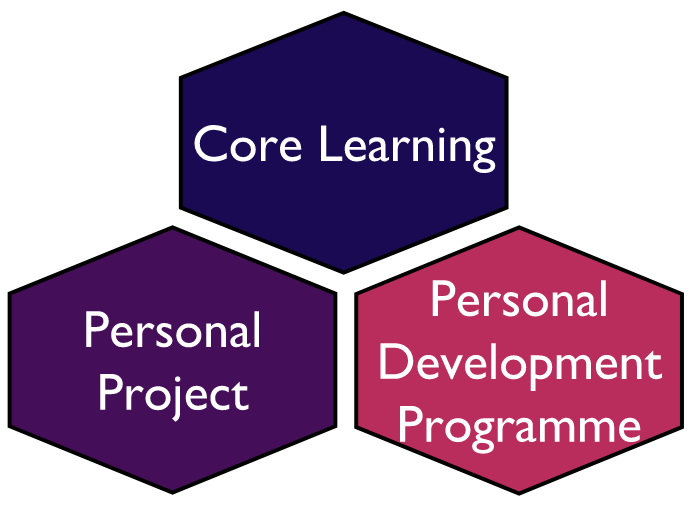 At Astrea Academy Sheffield, our curriculum is the purpose of our school. The curriculum is everything that we want our pupils to know and to understand. It includes learning about discrete subject disciplines such as the sciences, humanities and the arts and how these disciplines relate to one another. Our curriculum is also what we want pupils to achieve, the opportunities we offer them and the experiences we believe all pupils are entitled to.Astrea Academy Sheffield Campus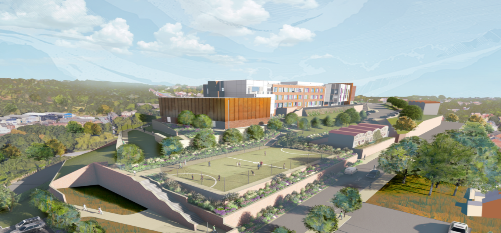 Academy Sheffield encompasses two contrasting facilities that bring together the traditions and history of education in Sheffield and the latest technology and facilities to provide pupils and the community with an outstanding environment for learning. Overlooking Sheffield city centre, the new state of the art building will feature a full complement of highly equipped classrooms providing a bright and colourful learning environment for all pupils with additional open learning spaces for independent and small group study.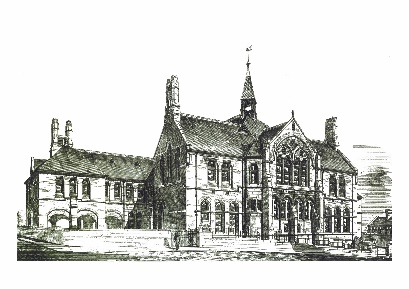 For further information about the Astrea Academy Sheffield, please view our dedicated website http://astreasheffield.org/Astrea Academy Sheffield Floor PlanFirst Floor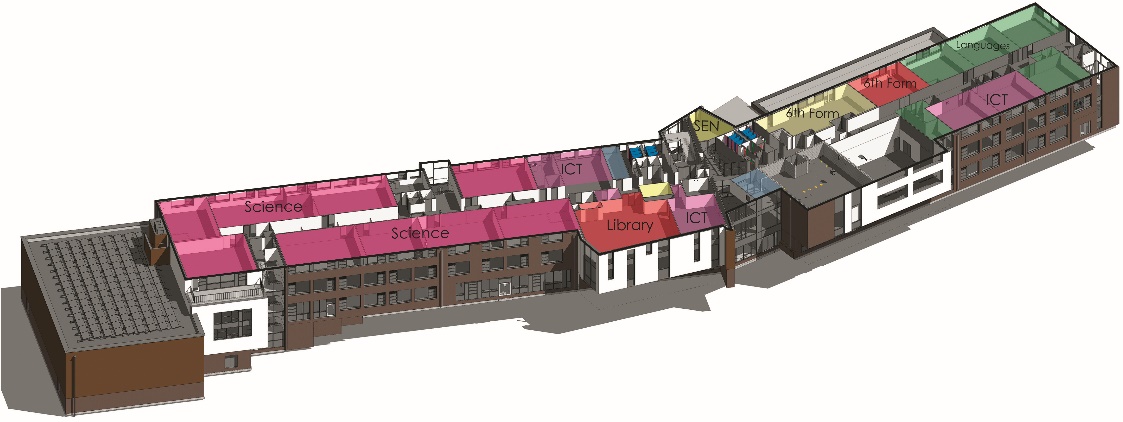 Upper Ground Floor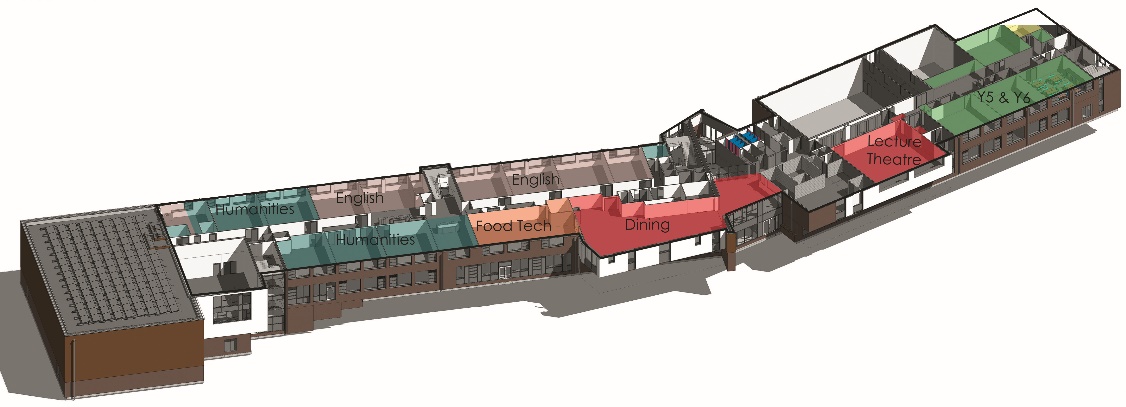 Ground Floor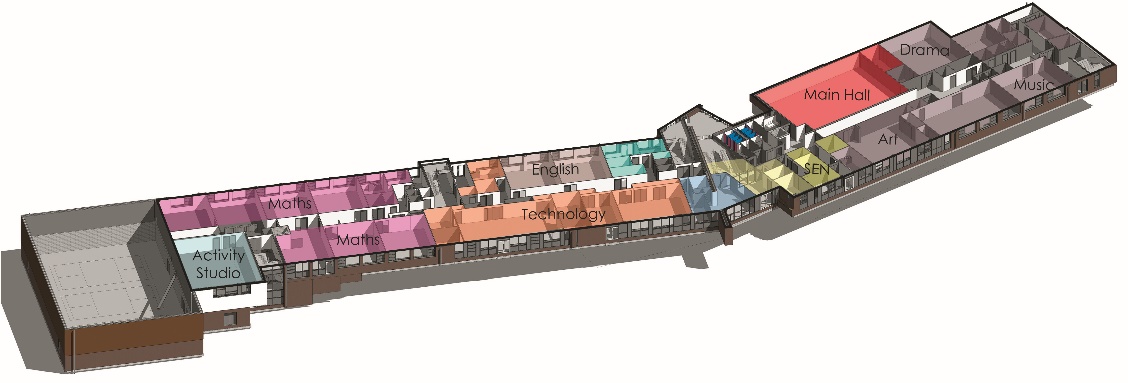 Lower Ground Floor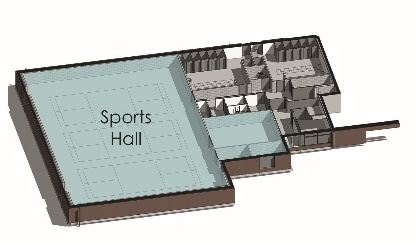 Astrea Academy TrustWe value all-round development of the individual, through arts, sports, leadership opportunities, enrichment and community. This is encapsulated in the skills, qualities and personalities we foster in our pupils.The Astrea Academy Trust logo communicates the values collaboration, development and aspiration. The three figures are coming together in the shape of a tree, which represents growth, whilst the tallest figure reaches upwards, towards a star, which is above and beyond the highest branch of the tree.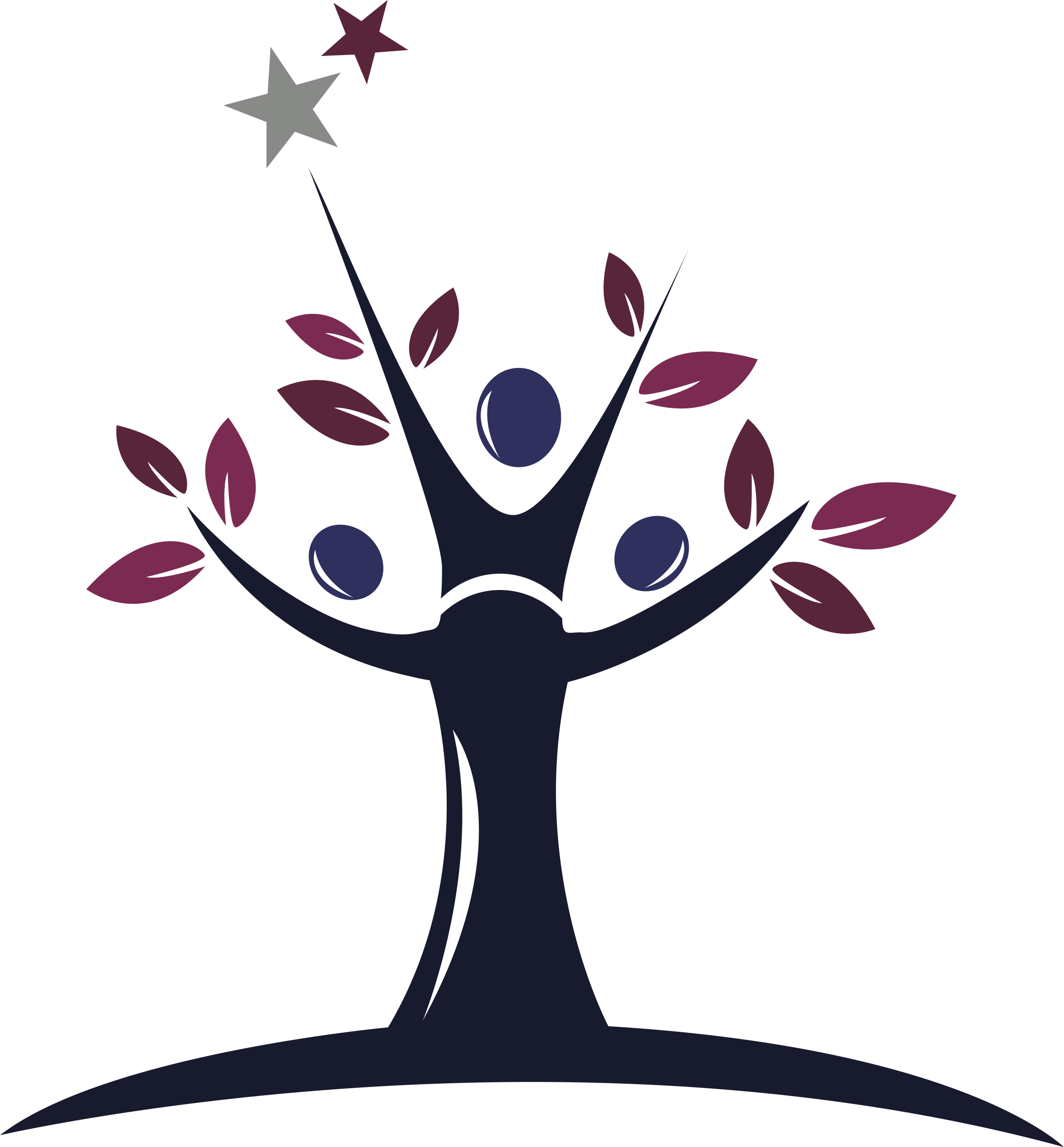 Academies, staff and children within the Trust benefit from a strong ethos of support and collaboration across the Astrea family. Teachers within Astrea belong to a national community of professionals, and benefit from a wide range of networks and development opportunities across the Trust.Astrea benefits from the involvement of leading educationalists, including our Professional Adviser Professor John West-Burnham, and strong links to prestigious institutions such as the Institute of Education.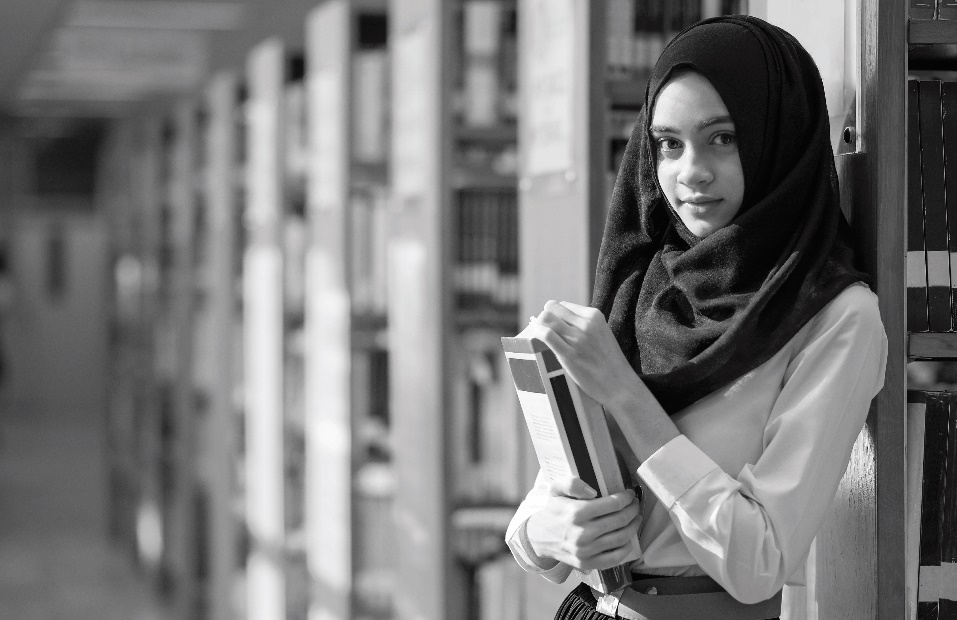 Astrea Academy Trust EthosThe work of the Astrea Academy Trust is underpinned by five core Value Partners, which are equally applicable to pupils, staff and the work of the Trust itself.Each pair of Value Partners is accompanied by a call for action in the form of a hashtag, which is used in verbal, digital and hard copy communications.The Value Partners can be used as a measure of individual, Academy and Trust progress and as a guide to inform the direction of change.Responsibility and LeadershipIndividuals in the Astrea community are accountable for their own decisions and actions and are supported by strong leaders, while trailblazers are encouraged to develop skills and talents in others. The Trust has a strong commitment to developing and nurturing our own leaders. #4equityEnjoyment and InnovationWe know that everyone learns best when they enjoy what they do and can follow their innate desire to achieve. Astrea pushes boundaries so that pioneering ideas are tried and tested so that our academies remain leaders in the advancement of teaching and learning methods. #go4itAspiration and DevelopmentEvery member of the Astrea community, from the youngest pupil to the oldest member of staff, is encouraged to cultivate opportunities to grow. We achieve excellence by being inspired to become the best we can be. The progress and well-being of pupils is our top priority, at the centre of every decision. #Reach4thestarsCollaboration and InclusionAstrea honours and applauds the differences that make us unique whilst actively seeking and celebrating the common ground that binds us together as a strong community. We work together in a productive environment where dynamic ideas are shared in partnership, so that every member of the community may thrive #all4oneHonesty and IntegrityWe are honest and open. Astrea decisions and responses are grounded in time-honoured moral principles that remain constant in the face of challenges and change #4goodYou can learn more about the Values, and hear from staff and pupils across Astrea Academies, at our website: https://astreaacademytrust.org/Astrea Academy Trust FamilyAcademies currently within Astrea Academy Trust:PrimaryAtlas Primary Academy, DoncasterByron Wood Academy, SheffieldCarrfield Primary Academy, RotherhamCastle Academy, DoncasterDenaby Main Primary Academy, DoncasterEdenthorpe Hall Academy, EdenthorpeGooseacre Primary Academy, RotherhamGreengate Lane Academy, SheffieldHartley Brook Primary Academy, SheffieldHatfield Primary Academy, SheffieldHexthorpe Primary Academy, DoncasterHighgate Primary Academy, RotherhamHillside Academy, DoncasterIntake Primary Academy, DoncasterKingfisher Primary Academy, Doncaster Lower Meadow Primary Academy, SheffieldThe Hill Primary Academy, RotherhamSecondaryCottenham Village College, CambridgeshireNetherwood Academy, BarnsleySpecial SchoolThe Centre School, CambridgeshireAll-throughAstrea Academy Sheffield, SheffieldAll members of staff and encouraged to use the Astrea Academy Sheffield Nursery for any eligible children in their care. The Nursery and Primary prospectus can be found here http://astreasheffield.org/assets/DownloadPageFiles/ASTREA-SHEFFIELD-PRIMARY-PROSPECTUS-v7.pdf Job DescriptionPosition: Education Intelligence Data ManagerSalary: Competitive salaryContract: PermanentReporting to: PrincipalLocation of this position: Astrea Academy Sheffield, Burngreave, SheffieldPurpose of this role:The Education Intelligence Data Manager will take the lead role in the development, maintenance and management of record/information systems for the Astrea Academy Sheffield. Responsibility for School DataSetting up of SIMs Assessment Manager and transferring all school data from Microsoft Excel.  Input data accurately and efficiently using SIMs Assessment Manager.  Determine the need for and arrange provision, analysis and evaluation of data and detailed reports /information.  Provide detailed analysis and evaluation of data/and produce detailed reports/information as required.  Write, design and produce reports illustrating trends in school data.  High powered presentations on examination and data analysis.  Liaise with Heads of Faculty, Heads of Year and Senior Managers  in producing information to raise student achievement.  Be responsible for completion and submission of complex forms, returns etc to SLT, governing body and to outside agencies.Provide data to inform whole school and individual student targets.  Produce and update student targets and assessment information as per assessment calendar  Produce data reports to inform parents of individual student progress.  Produce detailed analysis of student targets and assessment information to Heads of Department and Senior Leadership Team.  Liaise with Examination Officer regarding external/internal data produced from the examination process.  Provide analysis of examination results.  Provide recommendations on school data collection, methods of analysis and methods of collection. Produce and respond to complex correspondence.  Provide organisational and complex administrative support to other staff.  Provide organisational and complex advisory support to the Governing Body (if required by the school).  Manage complex administrative procedures.  Undertake research and obtain information to inform decisions.  Responsible for Reporting:  Set up, produce and maintain the school reporting system.  Publish reports via the school VLE as per assessment calendar  Contribute to whole school discussions about the reporting cycle and its ongoing development.  Work with the Head of Leadership Support to delegate tasks to support school reporting system.  Role requires working with a team.  Ability to present oneself as a role model to pupils in speech,  dress, behaviour and attitude.  Provide pastoral care and support to sick and injured children taking appropriate action as necessary ensuring parents and school staff are fully informed of incidents and accidents.  The post-holder may undertake any other duties that are commensurate with the post.  The post-holder has common duties and responsibilities in the areas of:- Quality Assurance, Communication, Professional Practice, Health & Safety, General Management (where applicable), Financial Management (where applicable), Appraisal, Equality & Diversity, Confidentiality and Induction.  Responsibility for SIMSInput of data using SIMs packages to assist with the fully integrated student database.  Maintenance of the school MIS system, set up staff accounts, access rights, attending training courses and training staff internally.  Liaise with IT support and SIMS support provider to ensure all updates to MIS are completed and resolve any issues with the system.Responsible for ensuring that system backups are run.  Responsible for the managing the upgrading of the system and issue notification to staff of changes in the modules from each upgrade.  Awareness of external SIMs training and matching this to internal need.  Prepare and deliver SIMs training in house to appropriate cohorts of staff.  Supervision of data input to ensure accuracy.  Setting up of new systems to meet the needs of the Senior  Leadership Team, Heads of Year and Faculty Leaders  Responsible for DCSF Statutory Returns – School Census - 3 times per year, School Workforce Census – once a year.  Producing a bank of reports for all to use.  Reporting on all data held within SIMs.  Reporting and solving SIMs software problems.  Keep accurate records of free school meals within SIMS and inform kitchen of any changes.  Keep accurate records of all groups in SIMS e.g. PP, LAC and EAL data  Co-ordinate with SENCO to ensure all SEN and IEP information is accurate and up to date.  Maintain accurate and up to date personal staff information in SIMs and report on this where necessary.  Liaise with the Vice Principal responsible for the timetable, Heads of Year and Heads of Faculty to create class lists for the coming academic year.  Prepare Sims for the coming academic year and perform student curriculum assignment in SIMs.  Liaise with Vice Principal to produce timetables for the next academic year.  Support and liaise with attendance officer. GeneralAll Astrea Academy Sheffield employees are required to:To set the highest expectations and raise standardsTo demonstrate a commitment to Equality of Opportunity for all members of the academies communityTo be aware of, and comply with, policies and procedures relating to child protection, health, safety and security, confidentiality and data protection, reporting all concerns to an appropriate personAbide by the Health & Safety at Work ActAttend training as requiredRespect confidentialityWork within the Academy and Trust policies and proceduresComply with the Academy and Trust no smoking policyParticipate and contribute to team meetingsCo-operate and liaise with departmental colleaguesDemonstrate a commitment to their own development, to take advantage of education and training opportunities and develop their own competenceSupport and encourage harmonious internal and external working relationshipsMake a positive contribution to raising the profile of the academyThe Academy Trust is committed to safeguarding and promoting the welfare of children and young people and expects all staff and volunteers to share in this commitment.The above duties are not exhaustive and the post holder may be required to undertake tasks, roles and responsibilities as may be reasonably assigned to them by the Principal.Person SpecificationChild Safeguarding PolicyThe Trust is committed to Safeguarding and Promoting the Welfare of all its students. Each student’s welfare is of paramount importance. We recognise that some children may be especially vulnerable to abuse e.g. those with Special Educational Needs, those living in adverse circumstances. We recognise that children who are abused or neglected may find it difficult to develop a sense of self-worth and to view the world in a positive way. Whilst at the Academies, their behaviour may be challenging. We will always take a considered and sensitive approach in order that we can support all our students.The Trust’s Child Safeguarding Policy applies to all adults, including volunteers, working in or on behalf of the Trust.Everyone in the education service shares an objective to help keep children and young people safe by contributing to:Providing a safe environment for children and young people to learn in education settings; andIdentifying children and young people who are suffering or likely to suffer significant harm, and taking appropriate action with the aim of making sure they are kept safe both at home and in the education setting’Keeping Children Safe in Education 2016The Trust pays full regard to ‘Keeping Children Safe in Education’ guidance 2016. We ensure that all appropriate measures are applied in relation to everyone who works for the Trust who is likely to be perceived by the children as a safe and trustworthy adult including e.g. volunteers and staff employed by contractors. Safer recruitment practice includes scrutinising applicants, verifying identity and academic or vocational qualifications, obtaining professional and character references, checking previous employment history and ensuring that a candidate has the health and physical capacity for the job. It also includes undertaking interviews and an Enhanced DBS check. Please visit https://astreaacademytrust.org/about-us/statutory-documents/ for the full policy.Explanatory NotesApplications will only be accepted from candidates completing the Trust’s Application Form. Please complete ALL sections of the Application Form which are relevant to you as clearly and fully as possible. CVs will not be accepted in place of a completed Application Form.Safeguarding Children and Young PeopleWe are committed to safeguarding and promoting the welfare of children and young people. We expect all staff to share this commitment and to undergo appropriate checks, including an enhanced DBS check.Candidates should be aware that all posts in Astrea Academy Trust involve some degree of responsibility for safeguarding children and young people, although the extent of that responsibility will vary depending on the nature of the post. Please see the job description enclosed in this Application Pack for further details.Accordingly, this post is exempt from the Rehabilitation of Offenders Act 1974 and therefore all convictions, cautions and bind-overs, including those regarded as “spent” must be declared.If you are currently working with children, on either a paid or voluntary basis, your current employer will be asked about disciplinary offence, including those related to children or young people (whether disciplinary sanction is current or time-expired), and whether you have been the subject of any child protection allegations or concerns and if so the outcome of any investigation or disciplinary proceedings. If you are not currently working with children, but have done in the past, that previous employer will be asked about these issues.Where neither your current or previous employment has involved working with children, your current employer will be asked about your suitability to work with children, although it may be answered not applicable where it is appropriate; if your duties have not brought you into contact with children or young people for instance.Interview ProcessAfter the closing date, short listing will be conducted by a Panel. You will be selected for interview entirely on the contents of your application form, so please read the Job Description and Person Specification carefully before you complete your form.All candidates invited to interview must bring the following documents:Documentary evidence of right to work in the UKDocumentary evidence of identity that will satisfy DBS requirementsDocumentary proof of current name and addressWhere appropriate any documentation evidencing change of nameDocuments confirming any educational or professional qualifications that are necessary or relevant for the postPlease note that originals of the above are necessary, photocopies or certified copies are not sufficient.We will seek references on shortlisted candidates for Trust based positions and may approach previous employers for information to verify experience or qualifications before interview. Any relevant issues arising from references will be taken up at interview.In addition to candidate’s ability to perform the duties of the post, the interview will also explore issues relating to safeguarding and promoting the welfare of children, including:Motivation to work with children and young peopleAbility to form and maintain appropriate relationships and personal boundaries with children and young peopleEmotional resilience in working with challenging behavioursAttitudes to use of authority and maintaining disciplineConditional Offer: Pre-Employment ChecksAny offer to a successful candidate will be conditional upon:Verification of right to work in the UKReceipt of at least two satisfactory references (if these have not already been received)Verification of identity checks and qualificationsSatisfactory Enhanced DBS CheckVerification of professional status such as QTS Status, NPQH (where required)Satisfactory completion of a Health AssessmentSatisfactory completion of the probationary period (where relevant)Where the successful candidate has worked, or been resident overseas in the previous five years, such checks and confirmations as may be required in accordance with statutory guidanceHow can I Apply?This is an exciting and very rewarding role and we look forward to receiving your application.Please complete and send the Astrea Application Form and Equal Opportunities Monitoring Form which are available together with this document to the below contact;Name: Vicki Russell	Position: Recruitment OfficerContact: recruitment@astreaacademytrust.orgThe Application ProcessAll applications will receive an email confirmation within 24 hours of receipt of application; if you do not receive this please contact Astrea Recruitment on 0114 478 3837. The candidates selected for interview will be informed after shortlisting and full details of the interview programme will be provided. If you do not hear from us within 14 days of the closing date of this position, unfortunately you have been unsuccessful on this occasion. 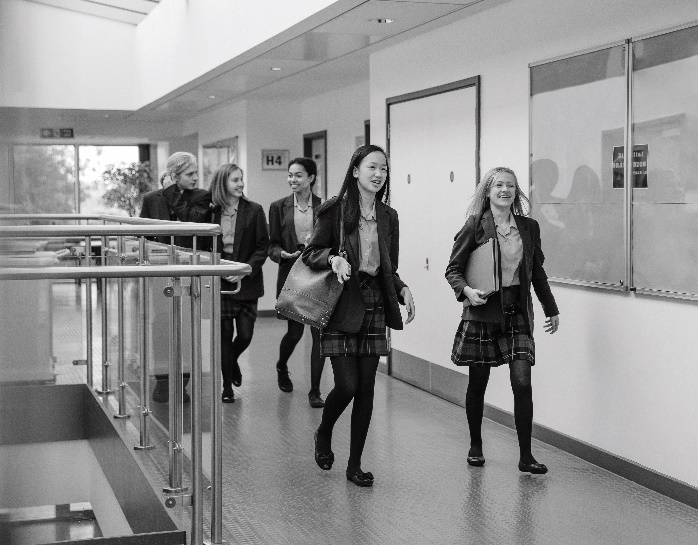 Astrea Academy Trust pays full regard to ‘Keeping Children Safe in Education’ guidance 2016. We ensure that all appropriate measures are applied in relation to everyone who works for the Trust. Safer recruitment practice includes scrutinising applicants, verifying identity and academic or vocational qualifications, obtaining professional and character references, checking previous employment history and ensuring that a candidate has the health and physical capacity for the job. It also includes undertaking interviews and an Enhanced DBS check. Please visit https://astreaacademytrust.org/about-us/statutory-documents/ for the full policy.Knowledge, Qualifications and ExperienceEssential DesirableRelevant ExperienceExperience in a similar role, preferably within an Academy setting*Experience of setting up and implementing new systems*Experience of handling DCSF Statutory Returns*Experience of a troubleshooting systems problems*Education and TrainingRelevant data qualifications*KnowledgeAn up to date and thorough working knowledge of the SIMs system *Understanding of health and safety issues and good practice *Skills and AbilityExperience of maintaining and using SIMs packages*Good organisational and personal management skills*Ability to train other staff on the SIMs system*Ability to produce meaningful reports from data*Ability to produce detailed analysis and identify trends from data and reports*Ability to make recommendations based on reporting and data analysis*Maintain accurate and up to date personal staff information in SIMs and report on this where necessary*Ability to manage complex administrative procedures*An ability to develop good working relationships with students and staff*Effective time-management*AdditionalThe holder will hold an enhanced DBS*Commitment to self and team development*Work in ways that promote equality of opportunity, participation, diversity and responsibility*A commitment to abide by and promote the academies Equal Opportunities, Health and Safety and Child Protection Policies*A professional responsibility to promote and safeguard the welfare of children and young people*Be a role model in setting professional standards in all aspects of the role*